Olivia BelliComposer and pianistOlivia Belli is a modern classical pianist and composer. Based in the Marche region of central Italy, Belli has reached a worldwide audience with her poetic piano compositions, reaching millions of streams. Her music has been featured on leading radio stations such as BBC Radio 3, Classic FM, BBC 6 Music, KEXP and Radio FranceA conservatory-trained pianist, having studied with pianists such as Lazar Berman and Jörg Demus, Belli initially toured Italy, Spain and the United States as a classical performer and released a series of acclaimed albums of music by leading contemporary composers, including Philip Glass and Max Richter.Belli mixes the intimate sound of a felt piano with synth vintage on her most recent album, Somnio Novo (2022), which features original works that explore the nocturnal world and the concept of dreams. Throughout this collection of works. Belli returns to the material of her previous album Sol Novo (2021), meaning “new sun, new day”. Sol Novo was presented on radio shows such as Scala Radio, Soho Radio and the BBC, and was included in Apple Music’s Classical Live. Its release was accompanied by an online live event filmed in the historic Teatro Comunale di Penna San Giovanni.Having kept her compositions private until 2018, Belli released her debut album of original works with Where Night Never Comes (2018). Further developing her craft as a composer, Olivia released River Path (2020) through 1631 Recordings and Decca Records. The album quickly garnered support from media outlets and streaming services, leading to over 30 million streams in a few months.In April 2020, amid the COVID lockdown, Olivia and her husband and musical collaborator, Enrico Belli, recorded and released the environmentally-inspired ensemble album Mater (2020). The project was conceived as a tribute to the 50th anniversary of Earth Day, and profits from the project were donated to the Global Wildfire Conservation charity. The project was followed by the EP Moonlight Recomposed (2020), which is based on Beethoven’s sonata.In April 2021, Belli exclusively signed with Sony Music’s new label, XXIM Records, featuring a new generation of artists whose work explores and integrates neo-classical, post-rock, electronic, and ambient sounds among others. The announcement came with the release of a new piano piece, Visions to Come (2021).Belli was the first female composer to have been invited by Apple Music to curate its Piano Chill playlist and has been chosen as the cover of Spotify’s EQUAL: Classical playlist, which celebrates the great female composers who continue to transform the classical world. Amongst others, she has been invited to play at Steinway & Sons’ series in the Elgar Room at the Royal Albert Hall, TivoliVredenburg in Utrecht, Sala Clamores in Madrid, and silent green Kulturquartier in Berlin where the concert was filmed for Classical Live on Apple Music. For Piano Day 2022, Belli was invited by Deezer to create a piano work based on a theme by Mozart, resulting in Threnody (after Mozart). She is a Recording Academy member.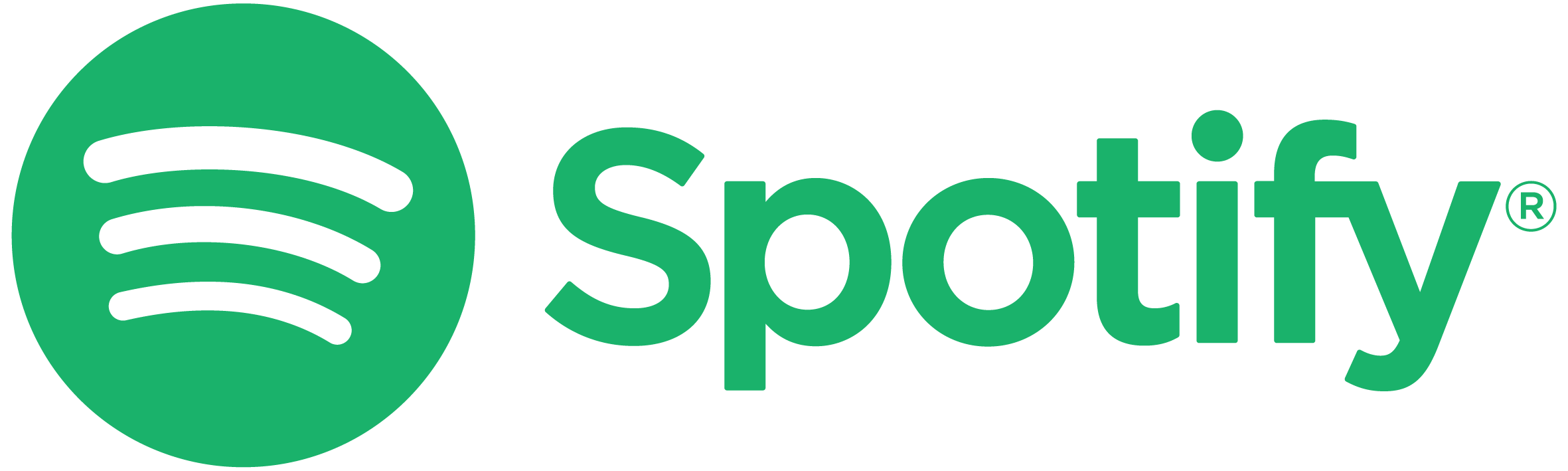 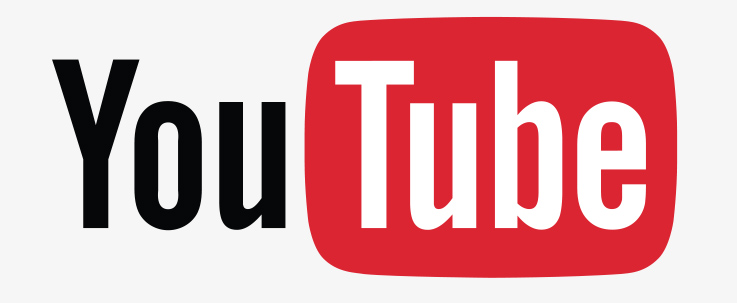 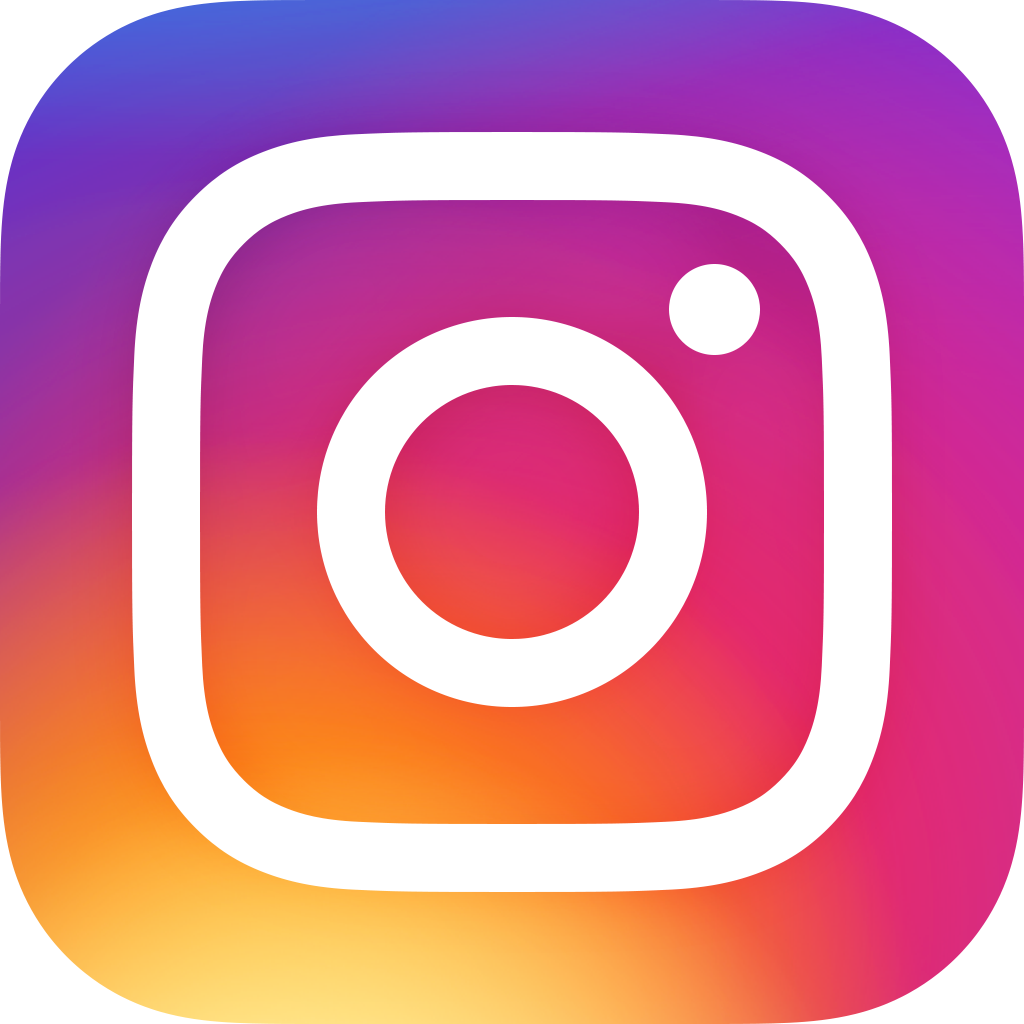 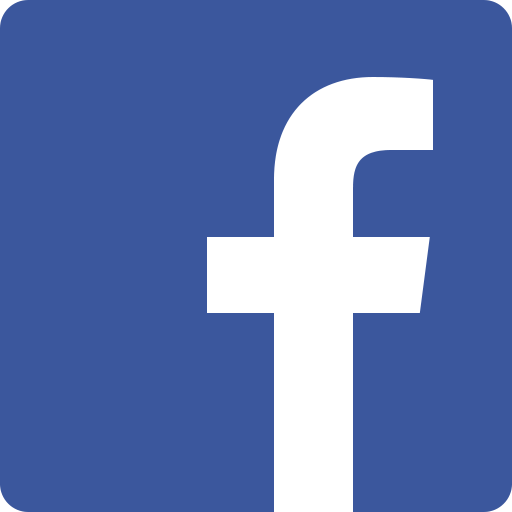 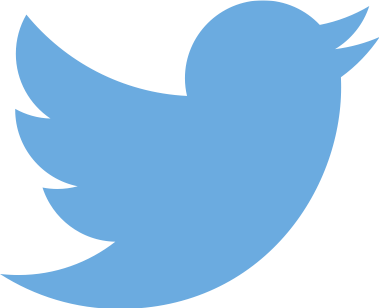 